Załącznik nr 8 do SWZ WYKAZ SPRZĘTU, PRZEZNACZONEGO DO REALIZACJI ZAMÓWIENIACzęść nr ………………………….ZAMAWIAJĄCY: Zarząd Dróg Powiatowych w Lwówku Śląskim , ul. Szpitalna 4,  59-600 Lwówek Śląski 2. WYKONAWCA:OŚWIADCZAM, ŻE:Zamówienie realizowane będzie z wykorzystaniem następującego sprzętu: Baza materiałowa dla części 1 ……………………………….*)Baza materiałowa dla części 2 ……………………………….*)*) niepotrzebne skreślić, właściwe wypełnić podając dokładny adres…........................ dnia ….................	               ….................................................................... podpisy i pieczęcie osób uprawnionychdo składania oświadczeń woli w imieniu Wykonawcy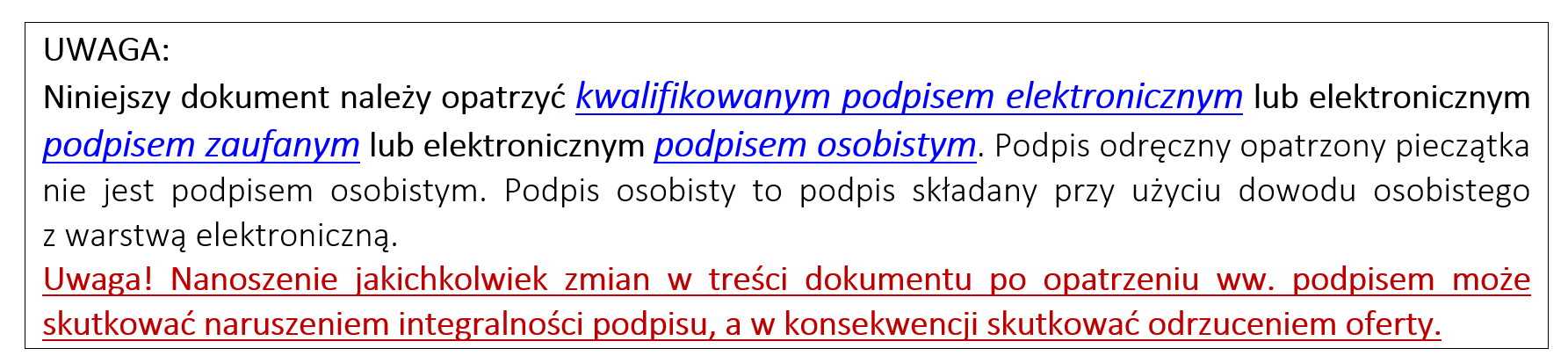 Zadanie: „Zimowe utrzymanie dróg powiatowych na terenie powiatu lwóweckiego w sezonie 2024/2025, z podziałem na części” L.p.Nazwa WykonawcyAdres Wykonawcyl.p.Rodzaj (opisać szczegółowo rodzaj, parametry – zgodnie z wymaganiami SWZ)Podstawa dysponowania dysponowanie bezpośrednie (sprzęt własny) lub dysponowanie pośrednie